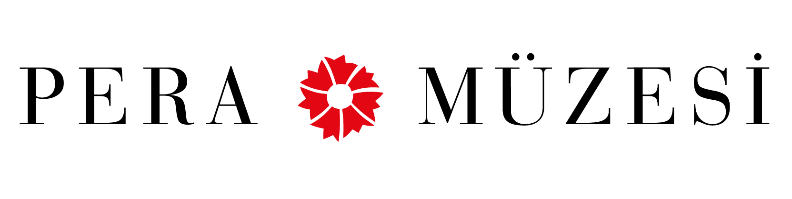 Basın Bülteni 02 Aralık 2017 Pera Müzesi Film Pera Film’de Yeni Yılın İlk Konuğu Kediler! Miyav! Dilini Kedi Mi Yuttu? 12 Ocak – 04 Şubat 2018Pera Müzesi’nin yeni yıl için düzenlediği ilk film programı, bilinen en merak uyandırıcı ve gizemli varlıklardan biri olan kedilere odaklanıyor. Pera Film’in “Miyav! Dilini Kedi Mi Yuttu?” programı son dönemde beyazperdede yer alan kedi hikâyelerine ışık tutarken, dünyanın dört bir yanında çeşitli şehir efsanelerine konu edilen bu şaşırtıcı hayvanlara bir selam niteliği taşıyor.Pera Film’in, 10 Ocak-04 Şubat 2018 tarihleri arasında sinemaseverlerle buluşturduğu “Miyav! Dilini Kedi Mi Yuttu?” film programı, Fransa’dan Türkiye’ye, Japonya’dan Amerika’ya anlatılan kedi hikâyelerine odaklanıyor. Program kapsamında dokuz film gösteriliyor: Hırsız Kedi Paris’te (Jean-Loup Felicioli, Alain Gagnol, 2010), Gelecek (Miranda July, 2011), Kedi Kiralama Servisi (Naoko Ogigami, 2012), Tuhaf Kedicik (Ramon Zürcher, 2013), Kedi (Ceyda Torun, 2010), Kedilere Alerjisi Var (Michael Reich, 2016), Tekir (Händl Klaus, 2016), Samuray Kedi (Takeshi Watanabe, Yoshitaka Yamaguchi, 2014), Kedi Ninja (Takeshi Watanabe, 2017).  Program kapsamında gösterilen Hırsız Kedi Paris’te (A Cat in Paris, 2010), ikili bir hayat süren kedi Dino’nun hikâyesini kahkaha dolu bir animasyon filmiyle görselleştiriyor. İlk gösterimi Berlin Film Festivali’nde yapılan filmin yönetmenliğini Jean-Loup Felicioli ve Alain Gagnol üstleniyor. Gelecek (The Future, 2011) yaşamlarına yeni bir bakış açısı kazandırmaya çalışan bir çiftin, ölmeye yakın, hasta bir kediyi eve almaya karar vermeleriyle başlıyor. Miranda July’ın yönetmenliğini yaptığı film, üstlendikleri sorumluluktan ve özgürlüklerini kaybetmekten korkup işlerinden istifa eden çifte mizahi bir bakış sunuyor. Naoko Ogigami’nin filmi Kedi Kiralama Servisi (Rent-a-Cat, 2012), kendini yalnız hissedenlere kedi kiralayan bir kadını konu ediniyor. Üç kuşağı bir araya getiren bir aile yemeğinin gergin atmosferini soluyan bir kediyi, yönetmen Ramon Zürcher gözüyle yansıtan Tuhaf Kedicik (The Strange Little Cat, 2013), insan doğasının absürdlüğünü ele alıyor. Başrollerinde İstanbul sokaklarının sevimli sakinlerinin yer aldığı Kedi (2010) belgeseli, vahşi ve evcil bir hayat arasındaki çizgide sahip tanımadan yaşayan dostlarımızın günlük hayatına bir bakış atıyor. Hollywoodlu bir köpek tımarcısının hayallerinin kadınıyla tanışmasını konu alan Kedilere Alerjisi Var (She's Allergic to Cats, 2016), Michael Reich yönetmenliğinde, büyük umutları ve en derin korkuları görünür kılıyor. Tekir (Tomcat, 2016), kedileri Moses ile mutlu bir yaşam süren bir çiftin giderek artan huzursuzluğunu konu ediniyor. Händl Klaus imzalı yapım, sarsıcı bir gerilim filmi niteliği taşıyor. Yönetmen koltuğunda Takeshi Watanabe ve Yoshitaka Yamaguchi’nin oturduğu Samuray Kedi (Samurai Cat, 2014) Japonya’nın en sevilen iki kültür ikonunu, samurayları ve kedileri bir araya getiriyor. Yönetmenliğini yine Takeshi Watanabe’nin üstlendiği Kedi Ninja (Neko Ninja, 2017) ise hırsızlık yapan genç bir ninjanın olaya şahit olan bir kedi ile ilişkisini yansıtıyor.Pera Film’in “Miyav! Dilini Kedi Mi Yuttu?” programı, 12 Ocak – 04 Şubat 2018 tarihleri arasında izlenebilir.  Her gösterim indirimli müze giriş bileti (10 TL) ile izlenebilir. Yerler sınırlıdır ve numaralı değildir. Rezervasyon alınmamaktadır. Biletler biletix’ten (www.biletix.com) temin edilebilir. Pera Müzesi Dostları'na ücretsizdir. #perafilm #Miyav!  #Meow!Ayrıntılı Bilgi:  Hilal Güntepe / Grup 7 İletişim Danışmanlığı, hguntepe@grup7.com.tr - (0212) 292 13 13Büşra Mutlu / Pera Müzesi, busra.mutlu@peramuzesi.org.tr - (0212) 334 09 00Ek: Film Detayları Gösterim Programı12 Ocak | Cuma  20:00	Gelecek (91’) The Future13 Ocak | Cumartesi  14:00	Hırsız Kedi Paris’te (70’) A Cat in Paris16:00	Kedi (79’) 14 Ocak | Pazar  14:00	Samuray Kedi (100’) Samurai Cat16:00	Kedi Ninja (95’) Neko Ninja17 Ocak | Çarşamba 19:00	Tuhaf Kedicik (72’) The Strange Little Cat19 Ocak | Cuma 19:00	Kedi Kiralama Servisi (110’) Rent-a-Cat21:00	Tekir (114’) Tomcat20 Ocak | Cumartesi 16:00	Hırsız Kedi Paris’te (70’) A Cat in Paris18:00	Tuhaf Kedicik (72’) The Strange Little Cat21 Ocak | Pazar 15:00	Tekir (114’) Tomcat24 Ocak | Çarşamba 19:00	Kedi Kiralama Servisi (110’) Rent-a-Cat31 Ocak | Çarşamba 19:00	Kedilere Alerjisi Var (82’) 
She's Allergic to Cats2 Şubat | Cuma 19:00	Gelecek (91’) The Future3 Şubat | Cumartesi 14:00	Kedilere Alerjisi Var (82’) 
She's Allergic to Cats16:00	Samuray Kedi (100’) Samurai Cat4 Şubat | Pazar 14:00	Kedi Ninja (95’) Neko Ninja16:00	Kedi (79’)